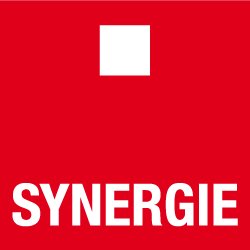 Nous recherchons pour l’un de nos clients un(e) Ingénieur MéthodesLieu de mission : Corbeil (91) / Gennevilliers (92) / Villaroche (77)MISSIONS1- Contribuer à la définition technique des produits en orientant les choix des concepteurs 2 - Piloter le processus d'industrialisation et être capable d'assurer le pilotage de projet d'industrialisation et savoir utiliser les outils associés (analyse de risques, AMDEC, gestion des plannings, pilotage des budgets,.)3- Animer et mobiliser une équipe pluridisciplinaire (Bureau Etudes, Achat, Qualité, Logistique, Producteur.) 4- Communiquer sur le déroulé du projet, les réussites et les difficultés et prendre en charge et corriger les dérives qualité sur ses produits (en utilisant les outils méthodologiques appropriés : 8D, DMAIC, 5 Pourquoi, analyse statistique,...) 5- Atteindre les coûts objectifs pièces: identifier les idées de réductions de couts, piloter leur étude, mise en place et validation6- Rédiger et partager les retours d'expériences et contribuer à l'amélioration des processus Profil Bac+5 Ingénieur avec connaissances en métallurgie, moyens et procédés de production, CAO.La connaissance du secteur aéronautique est un plus pour le poste.